OBJEDNÁVKAVOZM-2023-000807List č. 1 / 1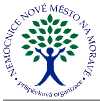 DodavatelNemocnice Nové Město na Moravě, příspěvková organizaceŽďárská 610592 31 Nové Město na MoravěIČO 00842001 DIČ CZ00842001Spisová značkaPříjemceSklad zdravotnického materiáluŽďárská 610592 31 Nové Město na MoravěMEDICA, spol. s r.o.Černovice, Elišky Krásnohorské 643/37618 00 BrnoCZECH REPUBLICIČO 18825249 DIČ CZ18825249Kód spojení dodavateleKontakt na dodavatele:Vyřizuje:XXXXE-mail XXXXTelefon XXXXKód akce	1Způsob dopravyZpůsob úhradyDodací podmínkyCeny jsou uváděny	S daníDatová schránka	y2hrjptPožadované datum dodání Datum vytvoření VytvořilZodpovědná osobaVlastní spojení17.03.2023XXXXProsíme o potvrzení objednávky emailem, včetně identifikačních údajů vaší firmy.PředmětKód zboží dodavatele Název zboží dodavateleKód zbožíObjednáno	Objednáno Skladovávýsledné	výsledné MJCena za jednotkuCena celkemEU3140/AZ073221Systém autotransfuzní pooperační ORTHO P.A.S. s přílušenstvímXXXXXXXXXXXXCena celkem bez DPHCelkem DPH62 073,00 CZKZboží doručit v pracovní dny do 14 hodin.Razítko a podpis dodavateleRazítko a podpis odběratele